3pa_néerlandais_thijs_0512.docx3pb_néerlandais_thijs_0512.docx4pss_néerlandais_thijs_0512.docx4LA_néerlandais_thijs_0512.docx4LC_néerlandais_thijs_0512.docx1- Compréhension à l’audition ; In het ziekenhuisTom est à l’hôpital :  Il rend visite à son ami Sam. Ecoute les dialogues ( QR codes page 2) et répond aux questions (en français) .a. Bij het onthaal   (à la réception)Quelle est la date de naissance de Sam ?    ……………………………………..…………………………………………Dans quelle chambre se trouve Sam ?  …… …………………………..……………………………..……………………Sur quelle étage se trouve sa chambre ?:  ..…………………………………………………………….…………………Jusqu’à quelle heure sont les visites ?    ……………..………………………………….………………….………………b. In de kamer van Sam Depuis combien de temps Sam est-il est hôspitalisé  ? ……………………..…………………..…...………………Pour quelle raison est-il hospitalisé ?  ……………………………………….……..………………….…………...………Quel(s) médicament(s) prend-il ? ….……….…………………………………………………………..…………….………Tom a apporté un petit cadeau ? Quel est le problème à propos de ce cadeau ? ……………………………………………………………………………………………………………………………………….………Que dit Sam à propos de la nourriture ? (Que mange-t’il ? De quoi se plaint-il ?)……………….…………………………………..………………………….……………………………………………………………….………………………………………………….……………………….…………….……………………………………………….……Sam ne se sent pas bien. Quels sont ses symptômes ? …………………………………..…………………………..……………………………………….……………………………………………………………………………………………………………………………………………….………………………………………………………………………………………………………* de wijsheidtand = la dent de sagessea. Bij het onthaal   				b. In de kamer van Sam 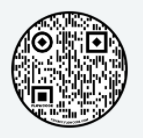 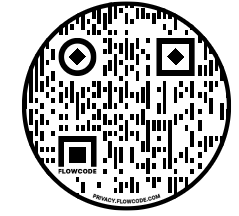 2- Éxpression écrite :  “Ik voel me niet goed”Contexte :Tu es invité à une petite fête d’anniversaire chez ton ami à Maastricht ce week-end. Malheureusement, tu ne pourras pas t’y rendre parce que tu es malade. Tu lui envoies un message pour l’avertir de ton absence.Tâche : Écris, en néerlandais,  un message à ton ami dans lequel tu dis pourquoi tu ne pourras pas venir. Expliques ce que tu as : - tes symptômes (comment tu te sens, où tu as mal) - les conseils / remèdes donnés par le médecin pour aller mieux.(ton texte doit contenir au moins 60 mots !)…………………………………..….…………………………………………………………………………………………………..………………………….…………………..………………………………………………….……………………………………….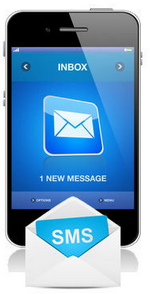 ……………………………………………………………………………………………….………………………………………….………………………………………………………………………………………………….……………………………………….…………………………………..….………………………………………………………………….……………………………….………………………….…………………..………………………………………………….……………………………………….…………………………………………………………………………………………….…………………………………………….…………………………………………………………………………………………………………………………………………..……………………………………………………………………………………………………………………………………………Travail à rendre pour le vendredi 11 décembre 2020